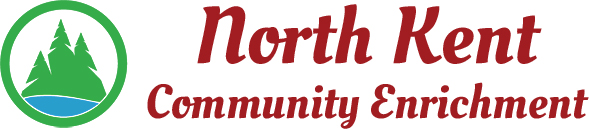 204 E. Muskegon Cedar Springs, MI  49319616-696-7320 www.myNKCE.comMinutes for Regular Meeting of Wednesday April 20, 2022 @ 5 PM at Hilltop BoardroomMembers Present						Member AreaDarla Falcon							City of Cedar Springs			Alyssa Ladd							Algoma TownshipJohn Stout  							Solon TownshipScott Smith							Cedar Springs Public SchoolsMatt McConnon						Courtland Township SupervisorJaime Gunderson						NKCE DirectorMeeting called to order at 5:00 by Matt McConnonApproval of Special Meeting AgendaMotion by Scott to approve.  Second by Darla. Motion Carried.Public CommentsSue Wolfe thanked the board for their persistence, hard work and asked to continue discussing options on budget issues to provide this resource for the community.Future of NKCEThis meeting was called after Jaime attended Algoma’s meeting in which they voted to financially support NKCE in their 2022-2023 budget.  Jaime was hoping the board would approve the balanced budget proposed in the April 11 meeting.  Since then, there have been some issues brought up that could affect the balanced budget proposal.First Item - Financial Work of NKCE – Darla has been putting in about 15 hours a month on NKCE financials.  This equates to about $3600.00 a year.  It was proposed that if Darla continues this for the 2022-23 year, the city would only pay half the $7000, equating to $3500 contribution.  This would put the budget back so Jaime proposed she and Tracy take on the financial duties together and the City would be alleviated of that time expense and thus contribute the full $7000.  It is understood that there would be a cost to purchase Quick Books but little to no extra hours in Jaime’s & Tracy’s timesheets as they could incorporate this time into their regular duties.Second Item – Concern over charging CS Students different amounts for school camps based on which municipality they live in. Perception would be this a school decision and not NKCE and might reflect poorly on the 	CS Public Schools.Jaime mentioned she found this type of model in other communities, particularly Greenville though. However some alternate solutions were proposed:Take average of fees for res and non res and charge the same higher rate for all students.  This was not a desirable solution because what would be the incentive for municipalities to continue to fund or come back to supporting if there was no advantage to their residents vs non-residents.Take more than the 30% allotment for NKCE.  Currently NKCE takes 30% fees of the revenue brought in from each camp.  Then, after expenses, the rest goes back to the school program’s internal fund.  Jaime calculated if we didn’t charge the extra amount for the non-resident kids, NKCE would lose about $2300 on school programs.   If we raise the amount from 30%, that $2300 difference could be made up.  Discussion over how the money returned to the program is allotted.  Scott and Jaime to talk with AD to see if it would be a feasible solution to have NKCE keep a higher percentage to keep it running.John motions to approve 2022-23 budget with taking up to $3000 from fund balance if needed to cover the approximate  $2300 for not charging more to non-resident at sport camps and move forward with Jaime & Tracy taking on financials in-house.  Will continue to work on ways to balance budget (such as fee allotment adjustment for NKCE).  Alyssa seconds.  Motion carries.7. Action Itema. Confirmation of next meeting on May 2, 2022.8. Meeting adjourned 5:30 pm